НАРУЧИЛАЦКЛИНИЧКИ  ЦЕНТАР ВОЈВОДИНЕул. Хајдук Вељкова бр. 1, Нови Сад(www.kcv.rs)ОБАВЕШТЕЊЕ О ЗАКЉУЧЕНОМ УГОВОРУ У  ПОСТУПКУ ЈАВНЕ НАБАВКЕ БРОЈ 236-15-М Врста наручиоца: ЗДРАВСТВОВрста предмета: Опис предмета набавке, назив и ознака из општег речника набавке: набавка етанола апсолутног па 1л за спољашњу употребу за потребе Клиничког центра Војводине 33600000 – фармацеутски производиУговорена вредност: без ПДВ-а 513.000,00 динара, односно 615.600,00 динара са ПДВ-омКритеријум за доделу уговора: Најниже понуђене ценеБрој примљених понуда:2Понуђена цена: Највиша: 551.700,00  динараНајнижа: 513.000,00  динараПонуђена цена код прихваљивих понуда:Највиша: 551.700,00 динара Најнижа: 513.000,00  динараДатум доношења одлуке о додели уговора: 27.11.2015.Датум закључења уговора: 14.12.2015.Основни подаци о добављачу:„Флора-комерц“ д.о.о., Рајићева 55, Горњи МилановацПериод важења уговора: До дана у којем добављач у целости испоручи наручиоцу добро.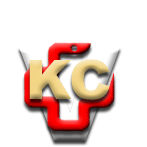 КЛИНИЧКИ ЦЕНТАР ВОЈВОДИНЕ21000 Нови Сад, Хајдук Вељка 1, Србија,телефон: + 381 21 487 22 05; 487 22 17; фаx : + 381 21 487 22 04; 487 22 16www.kcv.rs, e-mail: uprava@kcv.rs, ПИБ:101696893